1. A	 TÝDENNÍ PLÁN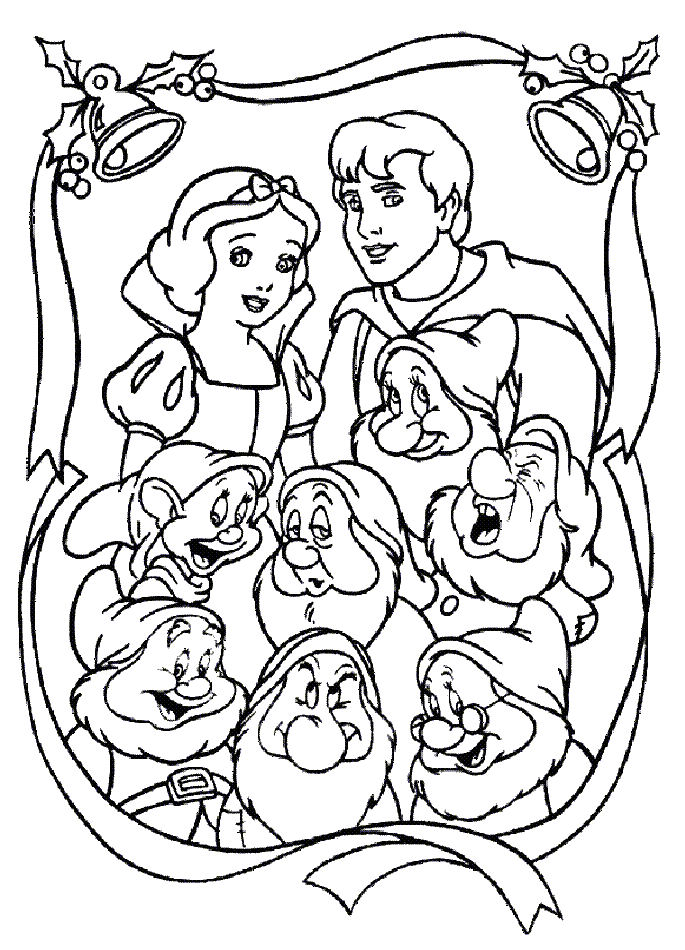 3. týden	(19. – 23. 9. 2016)JMÉNO: …………………………………………Aktuální informace:Vystřihnout písmena M, m, A, a.Přinést číslice 0 – 6.CO SE BUDEME UČIT?JAK SE MI DAŘÍ?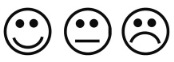 ČTENÍŽivá abeceda str. 12-16- Sluchová analýza a syntéza- Orientace vpravo, vlevo…- Známé pohádky- Dělení slov na slabiky.- Vyvození písmen M, m, A, a- Vyhledávání probíraných   písmen ve slovech a   textechPoznám, kde je nahoře, vpřed, vzad, vpravo, vlevo…Umím rozdělit slovo na slabiky.Poznám písmeno M, m, A, a.PSANÍPrvní psaní str. 12-16- Uvolňovací cviky- Rozvoj jemné motoriky- Správný úchop a sezení- Práce se stírací tabulkouUmím držet tužku a správně při psaní sedět. Umím pracovat se stírací tabulkou.Daří se mi plnit úkoly v Prvním psaní.MATEMATIKAMatematika str. 13-16- Sčítání do 6- Číslice 1, 2, 3- Krokování- Stavby z kostek Počítat obrázky do 6. Postavit stavbu podle předlohy. Krokovat. Přeložit čtverec na polovinu. Poznat číslice 1 – 3.PRVOUKAPrvouka str. 8-9- Semafor- Dopravní značky Poznat alespoň 5 dopravních  značek.CHOVÁNÍHlásím se, když chci něco říci.Přihlásit se o slovo.